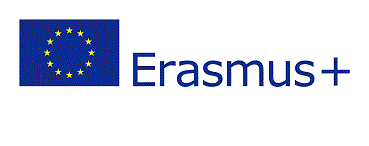 A brotherhood is a bond between people with mutual interests, purposes and ideas. As every community it has undisputed rules, which have to be followed by the members in order to achieve the atmosphere cooperation and agreement. As for our community we may introduce a charter defining some basic rules: To spread the idea for interspersing peace, to support it and defend it.To create the feeling for being a part of a whole in the others for the sake of strengthening the brotherhood.Be kind. Smile. Be positive. Talk politely and nicely.Tackle with your egoism. Think above your comfort zone. Think for the mutual benefit and what the best for the group is. Work for a cause.Be real to the people around you. Do not lie or talk badly about people who had not deserved it.I did not include some core rules like those about respect and humanity since they are fundamental and have to be followed by everyone regardless of their status etc. therefore they go without saying them. They are basic for all the world`s citizens.Kalin Zhelezov 11a 